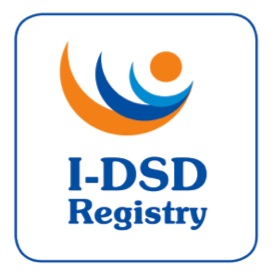 7th International-DSD Registry Steering Committee MeetingMonday 20th June 2016, 14:00-15:00 GMT (UK time)TeleconferenceAgendaInvited Participants:I-DSD Steering Committee teleconference2-3 pm UK time----------------------------------------------------------Please join the conference call by using the passcode and dial-in numbers below  (toll-free numbers recommended, but if there is an issue please use the direct dial in number for your country or if none, the international dial in number for the USA:CHAIRPERSON PASSCODE: 956 341 01#  Participant Passcode: 35220652#  Dial-in Numbers:To view a full list of global access numbers, click here: http://www.btconferencing.com/globalaccess/?bid=54_automated ItemPapers (to be precirculated)1.WelcomeChair (AN)2.Approval of Minutes of 6th SCChair (AN)Minutes3.Action List – updateFAAction List (see Minutes)4.Current TasksOngoing revisionsModulesI-CAH/DiurnalSurgery boys/girlsPhenotyping (DSDnet)UsersData accessFees for accessView My RecordsPatient Access Centre Details MetricsResearch ActivitiesTravel AwardsFAFAFAJBJBJBJBFAJBJBJBPatient view withCentre detailsMetrics List of Studies5. I-CAHRR6EthicsSB7.EndoERN & DSDnetOH8. I-DSD Symposium2017 locationInvited speakers/theme suggestionsFA9.AOBDate for next meetingNameRoleAffiliationAnna NordenstromChairKarolinska InstituteS. Faisal AhmedProject LeadUniversity of GlasgowOlaf HiortEUUniversity of LübeckXRodolfo ReySACentro de Investigaciones Endocrinológicas, Buenos AiresXAnu BashambooEUInstitut PasteurStephanie BernsteinEthics AdviserUniversität GöttingenAmy WisniewskiUSAUniversity of Oklahoma Richard RossUKUniversity of SheffieldJillian BryceProject ManagerUniversity of GlasgowMartina RodieCo-InvestigatorUniversity of GlasgowRichard SinnottCo-InvestigatorUniversity of MelbourneXJipu JiangI-DSD developerUniversity of GlasgowJohn WattGRID engineerUniversity of GlasgowTom MuirMVLS ITUniversity of GlasgowMarian KourimeVisiting FellowUniversity of GlasgowMartin McMillanLab ManagerUniversity of GlasgowXCountryLocal freefoneLocal dial-inStart timeArgentina08002660503n/a10amAustralia 1800035270 +61(0)28223923811pmAustria0800070363 +43(0)1795675293pmFrance 0805540425 +33(0)1712301073pmGermany08008 911121 +49(0)69500708673pmNetherlands08007777701 +31(0)2020138713pmSweden0201605647+46(0)8517613843pmUnited Kingdom08000326794+44(0)20776263002pmUnited States18662977327+171835411768am